Уважаемая Марина Авенировна!В соответствии со статьей 66 Устава Ивановской области направляю на рассмотрение Ивановской областной Думы проект закона Ивановской области 
«О внесении изменений в статью 1 Закона Ивановской области от 20.12.2010 
№ 146-ОЗ «О налоговых ставках при упрощенной системе налогообложения».На основании части 2 статьи 66 Устава Ивановской области предлагаю рассмотреть проект закона Ивановской области в первоочередном порядке.Представителем Губернатора Ивановской области при рассмотрении указанного проекта закона в Ивановской областной Думе назначаю члена Правительства Ивановской области – директора Департамента экономического развития и торговли Ивановской области Людмилу Сергеевну Бадак.Приложения:1. Проект закона Ивановской области на __ л. в 1 экз.2. Пояснительная записка к проекту закона Ивановской области на __ л. 
в 1 экз.3. Перечень законодательных актов Ивановской области, подлежащих признанию утратившими силу, недействующими, приостановлению, изменению, дополнению либо принятию в связи с принятием данного закона, на 1 л. в 1 экз.4. Информационная таблица к проекту закона Ивановской области на __ л. 
в 1 экз.5. Заключение по результатам проведения антикоррупционной экспертизы 
на ___ л. в 1 экз.Пояснительная запискак проекту закона Ивановской области «О внесении изменений в статью 1 Закона Ивановской области от 20.12.2010 
№ 146-ОЗ «О налоговых ставках при упрощенной системе налогообложения»Проект закона Ивановской области «О внесении изменений в статью 1 Закона Ивановской области от 20.12.2010 № 146-ОЗ «О налоговых ставках при упрощенной системе налогообложения» (далее - проект закона) разработан в соответствии со статьей 346.20 Налогового кодекса Российской Федерации.С 1 января 2024 года истекает действие пониженных ставок при применении упрощенной системы налогообложения (далее – УСН), установленных частями 2.1, 2.3, 2.8, 2.9 статьи 1 Закона Ивановской области от 20.12.2010 № 146-ОЗ 
«О налоговых ставках при упрощенной системе налогообложения». Проектом закона предлагается продлить в установленных размерах в соответствии с пунктом 2 статьи 346.20 Налогового кодекса Российской Федерации на 2024-2025 годы следующие налоговые льготы:1) по налогу, взимаемому в связи с применением УСН с объектом налогообложения «доходы, уменьшенные на величину расходов» – льготная налоговая ставка 5% (количество налогоплательщиков, воспользовавшихся 
в 2022 году налоговой льготой – 848 ед.);2) по налогу, взимаемому в связи с применением УСН с объектом налогообложения «доходы» – льготная налоговая ставка 4% (количество налогоплательщиков, воспользовавшихся в 2022 году налоговой льготой – 
495 ед.).Данные налоговые льготы показали свою эффективность, поскольку направлены на расширение экономической активности в реальном секторе экономики Ивановской области, а также способствуют созданию новых рабочих мест.Кроме того, проектом закона предлагается продлить на 2024-2025 годы действующие налоговые льготы для предпринимателей, имеющих в соответствии с Федеральным законом от 24.07.2007 № 209-ФЗ «О развитии малого и среднего предпринимательства в Российской Федерации» статус «социальное предприятие»:по налогу, взимаемому в связи с применением УСН с объектом налогообложения «доходы, уменьшенные на величину расходов» - льготная налоговая ставка 5%;по налогу, взимаемому в связи с применением УСН с объектом налогообложения «доходы» - льготная налоговая ставка 4%.По предварительным расчетам объем выпадающих доходов бюджета при продлении на 2 года вышеуказанных льгот составит 2,4 млрд. руб. Продление срока действия налоговых льгот предусматривает, что выпадающие доходы от их предоставления будут компенсироваться дополнительными налоговыми поступлениями в областной бюджет.Так, за первое полугодие 2023 года отмечается повышение поступлений в консолидированный бюджет Ивановской области по УСН: объем поступлений увеличился более чем на 22,5% по сравнению с аналогичным периодом 2022 года и составил 3,13 млрд рублей. За 2022 год объем налоговых поступлений по УСН составил 5,086 млрд рублей, что на 25,3% больше уровня 2021 года.Средний темп роста налоговых поступлений от налогоплательщиков, воспользовавшихся налоговыми льготами в 2018-2022 годах, составил:по пониженной налоговой ставке 5 процентов - 23%, по пониженной налоговой ставке 4 процента - 29%. Бюджетная эффективность от вышеуказанных налоговых льгот по итогам расчетов положительная.В соответствии с оценкой целесообразности социально-экономической эффективности, льготы признаны эффективными, поскольку соответствуют цели государственной программы Ивановской области «Экономическое развития и инновационная экономика Ивановской области», утвержденной постановлением Правительства Ивановской области от 13.11.2013 № 459-п - «Обеспечение создания в Ивановской области благоприятного инвестиционного климата и условий для ведения бизнеса».Кроме того, продление налоговых льгот по УСН для социальных предпринимателей будет способствовать дальнейшему выполнению установленного паспортом регионального проекта «Создание условий для легкого старта и комфортного ведения бизнеса» национального проекта «Малое и среднее предпринимательство и поддержка индивидуальной предпринимательской инициативы» результата «Субъектам малого и среднего предпринимательства, включенным в реестр социальных предпринимателей, и (или) субъектам малого и среднего предпринимательства, созданным физическими лицами в возрасте до 25 лет включительно, предоставлены комплекс услуг и (или) финансовая поддержка в виде грантов (количество уникальных социальных предприятий, включенных в реестр социальных предпринимателей, и (или) количество субъектов малого и среднего предпринимательства, созданных физическими лицами в возрасте до 25 лет включительно, получивших комплекс услуг и (или) финансовую поддержку в виде грантов, накопленным итогом)» (по состоянию на 10.09.2023 в едином реестре субъектов малого и среднего предпринимательства содержатся сведения о 72 социальных предприятиях Ивановской области).Учитывая положительный социальный и бюджетный эффекты, а также положительное влияние на достижение цели государственной программы экономического развития (расширение экономической активности в реальном секторе экономики Ивановской области, а также создание новых рабочих мест) данные налоговые расходы являются эффективными и целесообразными для дальнейшего продления срока их действия. Проект закона Ивановской области регулирует отношения, предусмотренные пунктом 1.4 Порядка проведения оценки регулирующего воздействия проектов нормативных правовых актов Ивановской области, утвержденного постановлением Правительства Ивановской области от 17.12.2013 № 534-п «Об оценке регулирующего воздействия проектов нормативных правовых актов Ивановской области» (далее – Порядок) в части установления прав и обязанностей предпринимателей, применяющих УСН. Предусмотренное проектом закона правовое регулирование в части прав и обязанностей субъектов предпринимательской деятельности не приведет к последствиям, указанным в подпункте «б» пункта 2.2 Порядка.Принятие закона не потребует выделения дополнительных денежных средств из областного бюджета.Принятие закона Ивановской области «О внесении изменений в статью 1 Закона Ивановской области от 20.12.2010 № 146-ОЗ «О налоговых ставках при упрощенной системе налогообложения» не потребует признания утратившими силу, недействующими, приостановление, дополнение, либо принятие законодательных актов Ивановской области.Губернатор Ивановской области                                                       С.С. ВоскресенскийПРОЕКТВносит ГубернаторИвановской области 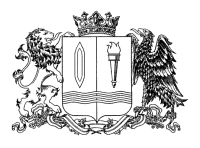 ЗАКОН ИВАНОВСКОЙ ОБЛАСТИО внесении изменений в статью 1 Закона Ивановской области от 20.12.2010 
№ 146-ОЗ «О налоговых ставках при упрощенной системе налогообложения»Принят Ивановской областной ДумойНастоящий Закон принят в соответствии с пунктом 2 статьи 346.20 Налогового кодекса Российской Федерации в целях установления на территории Ивановской области налоговых ставок для налогоплательщиков, перешедших на упрощенную систему налогообложения.г. Иваново_______________ 2023 г.№ ______-ОЗПереченьзаконодательных актов Ивановской области, подлежащих признанию утратившими силу, недействующими, приостановлению, изменению, дополнению либо принятию в связи с принятием закона Ивановской области «О внесении изменений в статью 1 Закона Ивановской области от 20.12.2010 
№ 146-ОЗ «О налоговых ставках при упрощенной системе налогообложения»В случае принятия закона Ивановской области «О внесении изменений в статью 1 Закона Ивановской области «О налоговых ставках при упрощенной системе налогообложения» не потребуется признание утратившими силу, недействующими, приостановление, изменение, дополнение либо принятие законодательных актов Ивановской области.Информационная таблицак проекту закона Ивановской области «О внесении изменений в статью 1 Закона Ивановской области 
от 20.12.2010 № 146-ОЗ «О налоговых ставках при упрощенной системе налогообложения»ПредседателюИвановской областной ДумыДмитриевой М.А.ПредседателюИвановской областной ДумыДмитриевой М.А.О проекте закона Ивановской областиО проекте закона Ивановской областиГубернаторИвановской областиС.С. ВоскресенскийС.С. ВоскресенскийЮ.А. Парамузова, 8 (4932) 32-41-30, paramuzova_yua@ivreg.ruЮ.А. Парамузова, 8 (4932) 32-41-30, paramuzova_yua@ivreg.ruСтатья 1Внести в статью 1 Закона Ивановской области от 20.12.2010 № 146-ОЗ 
«О налоговых ставках при упрощенной системе налогообложения» (в действующей редакции) следующие изменения:1) в абзаце первом части 2.1 слова «на 2017 - 2023 годы» заменить словами «на 2017 - 2025 годы»;2) в абзаце первом части 2.3 слова «на 2017 - 2023 годы» заменить словами «на 2017 - 2025 годы»;3) в части 2.8 слова «на 2023 год» заменить словами «на 2023 - 2025 годы»;4) в части 2.9 слова «на 2023 год» заменить словами «на 2023 - 2025 годы».Статья 2Настоящий Закон вступает в силу с 01.01.2024.ГубернаторИвановской области С.С. Воскресенский№ п/пСтруктурные единицызаконодательного акта,в которые вносятся измененияТекст структурных единиц (статей, частей, пунктов, абзацев) действующего законодательного актаТекст вносимого измененияТекст структурных единиц (статей, частей, пунктов, абзацев) законодательного акта с учетом измененияОбоснование вносимого измененияЗакон Ивановской области от 20.12.2010 № 146-ОЗ «О налоговых ставках при упрощенной системе налогообложения»Закон Ивановской области от 20.12.2010 № 146-ОЗ «О налоговых ставках при упрощенной системе налогообложения»Закон Ивановской области от 20.12.2010 № 146-ОЗ «О налоговых ставках при упрощенной системе налогообложения»Закон Ивановской области от 20.12.2010 № 146-ОЗ «О налоговых ставках при упрощенной системе налогообложения»Закон Ивановской области от 20.12.2010 № 146-ОЗ «О налоговых ставках при упрощенной системе налогообложения»Закон Ивановской области от 20.12.2010 № 146-ОЗ «О налоговых ставках при упрощенной системе налогообложения»1Часть 2.1Статья 12.1. Установить на 2017 - 2023 годы налоговую ставку в размере 5 процентов для налогоплательщиков, перешедших на упрощенную систему налогообложения, в случае, если объектом налогообложения являются доходы, уменьшенные на величину расходов, основными видами деятельности которых являются виды деятельности в соответствии со следующими разделами и классами видов экономической деятельности Общероссийского классификатора видов экономической деятельности (ОК 029-2014):1) раздел A «Сельское, лесное хозяйство, охота, рыболовство и рыбоводство»;2) раздел C «Обрабатывающие производства», за исключением групп 11.01 - 11.06, классов 12, 19;3) раздел E «Водоснабжение; водоотведение, организация сбора и утилизации отходов, деятельность по ликвидации загрязнений»;4) раздел F «Строительство»;5) подкласс 45.2 «Техническое обслуживание и ремонт автотранспортных средств» раздела G «Торговля оптовая и розничная; ремонт автотранспортных средств и мотоциклов»;6) раздел H «Транспортировка и хранение»;7) раздел I «Деятельность гостиниц и предприятий общественного питания»;8) раздел J «Деятельность в области информации и связи»;9) раздел M «Деятельность профессиональная, научная и техническая», за исключением классов 69, 70;10) раздел N «Деятельность административная и сопутствующие дополнительные услуги», за исключением класса 77;11) раздел P «Образование»;12) раздел Q «Деятельность в области здравоохранения и социальных услуг»;13) раздел R «Деятельность в области культуры, спорта, организации досуга и развлечений», за исключением класса 92;14) раздел S «Предоставление прочих видов услуг»;15) раздел T «Деятельность домашних хозяйств как работодателей; недифференцированная деятельность частных домашних хозяйств по производству товаров и оказанию услуг для собственного потребления».Слова «на 2017 - 2023 годы» заменить словами «на 2017-2025 годы»2.1. Установить на 2017 - 2025 годы налоговую ставку в размере 5 процентов для налогоплательщиков, перешедших на упрощенную систему налогообложения в случае, если объектом налогообложения являются доходы, уменьшенные на величину расходов, основными видами деятельности которых являются виды деятельности в соответствии со следующими разделами и классами видов экономической деятельности Общероссийского классификатора видов экономической деятельности (ОК 029-2014):1) раздел A «Сельское, лесное хозяйство, охота, рыболовство и рыбоводство»;2) раздел C «Обрабатывающие производства», за исключением групп 11.01 - 11.06, классов 12, 19;3) раздел E «Водоснабжение; водоотведение, организация сбора и утилизации отходов, деятельность по ликвидации загрязнений»;4) раздел F «Строительство»;5) подкласс 45.2 «Техническое обслуживание и ремонт автотранспортных средств» раздела G «Торговля оптовая и розничная; ремонт автотранспортных средств и мотоциклов»;6) раздел H «Транспортировка и хранение»;7) раздел I «Деятельность гостиниц и предприятий общественного питания»;8) раздел J «Деятельность в области информации и связи»;9) раздел M «Деятельность профессиональная, научная и техническая», за исключением классов 69, 70;10) раздел N «Деятельность административная и сопутствующие дополнительные услуги», за исключением класса 77;11) раздел P «Образование»;12) раздел Q «Деятельность в области здравоохранения и социальных услуг»;13) раздел R «Деятельность в области культуры, спорта, организации досуга и развлечений», за исключением класса 92;14) раздел S «Предоставление прочих видов услуг»;15) раздел T «Деятельность домашних хозяйств как работодателей; недифференцированная деятельность частных домашних хозяйств по производству товаров и оказанию услуг для собственного потребления».Изменения вносятся в соответствии со статьей 346.20 Налогового кодекса Российской Федерации2Часть 2.3Статья 12.3. Установить на 2017 - 2023 годы:налоговую ставку в размере 4 процентов для категории налогоплательщиков, перешедших на упрощенную систему налогообложения в случае, если объектом налогообложения являются доходы, основными видами деятельности которых являются виды деятельности в соответствии со следующими разделами, классами и группировками видов экономической деятельности Общероссийского классификатора видов экономической деятельности (ОК 029-2014):1) раздел A «Сельское, лесное хозяйство, охота, рыболовство и рыбоводство»;2) раздел C «Обрабатывающие производства», за исключением групп 11.01 - 11.06, классов 12, 19;3) раздел F «Строительство»;4) раздел P «Образование»;5) раздел Q «Деятельность в области здравоохранения и социальных услуг»;6) группы 93.11 «Деятельность спортивных объектов», 93.12 «Деятельность спортивных клубов» раздела R «Деятельность в области культуры, спорта, организации досуга и развлечений»;7) группы 96.02 «Предоставление услуг парикмахерскими и салонами красоты», 96.03 «Организация похорон и предоставление связанных с ними услуг» раздела S «Предоставление прочих видов услуг».Слова «на 2017 - 2023 годы» заменить словами «на 2017-2025 годы»2.3. Установить на 2017 - 2025 годы:налоговую ставку в размере 4 процентов для категории налогоплательщиков, перешедших на упрощенную систему налогообложения в случае, если объектом налогообложения являются доходы, основными видами деятельности которых являются виды деятельности в соответствии со следующими разделами, классами и группировками видов экономической деятельности Общероссийского классификатора видов экономической деятельности (ОК 029-2014):1) раздел A «Сельское, лесное хозяйство, охота, рыболовство и рыбоводство»;2) раздел C «Обрабатывающие производства», за исключением групп 11.01 - 11.06, классов 12, 19;3) раздел F «Строительство»;4) раздел P «Образование»;5) раздел Q «Деятельность в области здравоохранения и социальных услуг»;6) группы 93.11 «Деятельность спортивных объектов», 93.12 «Деятельность спортивных клубов» раздела R «Деятельность в области культуры, спорта, организации досуга и развлечений»;7) группы 96.02 «Предоставление услуг парикмахерскими и салонами красоты», 96.03 «Организация похорон и предоставление связанных с ними услуг» раздела S «Предоставление прочих видов услуг».Изменения вносятся в соответствии со статьей 346.20 Налогового кодекса Российской Федерации3Часть 2.8Статья 12.8. Установить на 2023 год налоговую ставку в размере 4 процентов для налогоплательщиков, перешедших на упрощенную систему налогообложения, в случае, если объектом налогообложения являются доходы, признанных в установленном Федеральным законом от 24.07.2007 № 209-ФЗ «О развитии малого и среднего предпринимательства в Российской Федерации» порядке социальным предприятием и сведения о наличии статуса социального предприятия которых внесены в единый реестр субъектов малого и среднего предпринимательства.Слова «на 2023 год» заменить словами «на 2023 -2025 годы»2.8. Установить на 2023 - 2025 годы налоговую ставку в размере 4 процентов для налогоплательщиков, перешедших на упрощенную систему налогообложения, в случае, если объектом налогообложения являются доходы, признанных в установленном Федеральным законом от 24.07.2007 № 209-ФЗ «О развитии малого и среднего предпринимательства в Российской Федерации» порядке социальным предприятием и сведения о наличии статуса социального предприятия которых внесены в единый реестр субъектов малого и среднего предпринимательства.Изменения вносятся в соответствии со статьей 346.20 Налогового кодекса Российской Федерации4Часть 2.9Статья 12.9. Установить на 2023 год налоговую ставку в размере 5 процентов для налогоплательщиков, перешедших на упрощенную систему налогообложения, в случае, если объектом налогообложения являются доходы, уменьшенные на величину расходов, признанных в установленном Федеральным законом от 24.07.2007 № 209-ФЗ «О развитии малого и среднего предпринимательства в Российской Федерации» порядке социальным предприятием и сведения о наличии статуса социального предприятия которых внесены в единый реестр субъектов малого и среднего предпринимательства.Слова «на 2023 год» заменить словами «на 2023-2025 годы»2.9. Установить на 2023 – 2025 годы налоговую ставку в размере 5 процентов для налогоплательщиков, перешедших на упрощенную систему налогообложения, в случае, если объектом налогообложения являются доходы, уменьшенные на величину расходов, признанных в установленном Федеральным законом от 24.07.2007 № 209-ФЗ «О развитии малого и среднего предпринимательства в Российской Федерации» порядке социальным предприятием и сведения о наличии статуса социального предприятия которых внесены в единый реестр субъектов малого и среднего предпринимательства.Изменения вносятся в соответствии со статьей 346.20 Налогового кодекса Российской Федерации